Приложение № 1 
к постановлению администрации 
МО Тельмановское СПТосненского района Ленинградской области 
от 09 августа 2019 г. № 171Схема размещения нестационарных объектов, расположенных на земельных участках, в зданиях, строениях и сооружениях, находящихся в государственной и муниципальной собственности на территории МО Тельмановское сельское поселение Тосненского района Ленинградской области(юго-западнее д. 8, юго-восточнее д. 9 и д. 9 к. 2) № 1, 2, 3, 4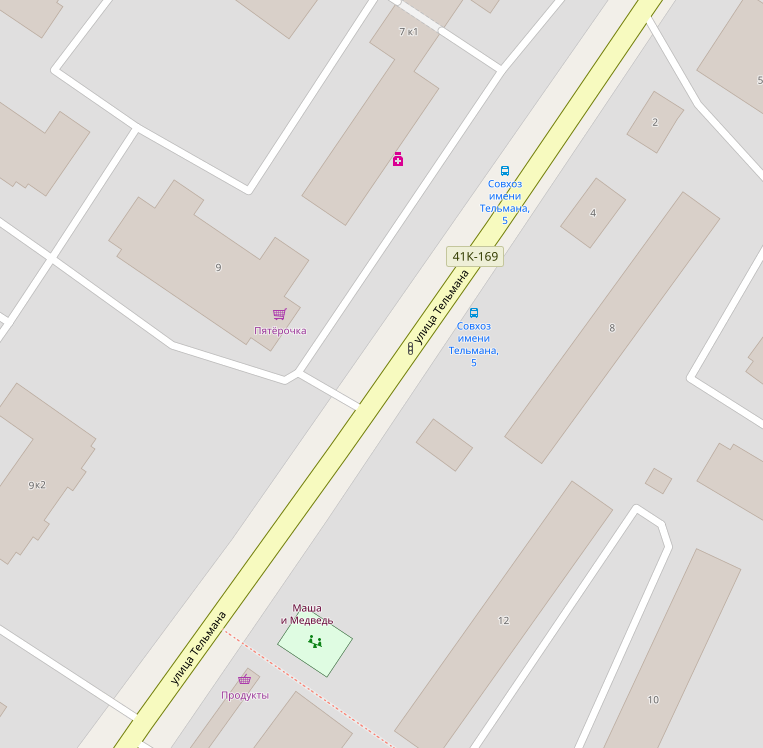 